
FORMULAIRE « DONNEUR D’OUVRAGE »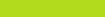 
Afin de présenter une conférence sur un projet en cours de réalisation, à l’étude ou déjà réalisé, nous vous demandons d’obtenir l’accord de l’entreprise qui vous a accordé le contrat du projet, c’est-à-dire le donneur d’ouvrage, s’il s’agit d’un organisme public.Exemple : Vous travaillez pour une firme de génie-conseil et la Ville vous a donné un contrat pour effectuer une étude. Ce formulaire  doit être signé par la Ville si vous désirez présenter le projet au Congrès.RÉSERVÉ À L’ADMINISTRATIONDate de réception |	Code |IDENTIFICATION DE LA CONFÉRENCE OU DE LA TABLE RONDETitre de la conférence ou de la table ronde |      Conférencier principal ou responsable de la table ronde |      Entreprise ou organisme |      DONNEUR D’OUVRAGEOrganisation |      Adresse (comprenant bureau et étage) |      	Ville et code postal |       Province |      Nom du signataire autorisé du donneur d’ouvrage  (lettres moulées) |      Fonction |     ☐ Nous consentons à la présentation de cette conférence au 56e Congrès de l’AQTr.Signature |       	Date |      REMPLIR ET RETOURNER PAR COURRIEL À l’ADRESSE SUIVANTE :congres@aqtr.com